Central Lakes Rotary Club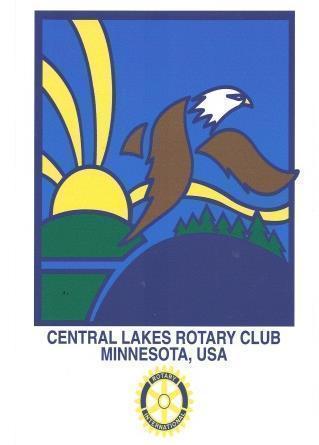 Board Meeting NOTES 12/03/2019Chamber of Commerce Ambassadors WelcomeIn attendance: Keith Simar, Steve Hansen, Chris Lindholm, Bob McLean, Cindy Liane, Patty BaltzAcceptance of Minutes 11/12/19 Meeting – Motion to accept by Steve, seconded by Cindy, all approvedFinancial Reports & Approval – None to review; Cindy will distribute via emailDiscussion Items & Future Planning Items:Chamber of Commerce calendars - meetings & events – We should post our meeting dates/times, and include guest speakers; if we notify PR CoC in advance of events, they will include on the electronic bulletin board.Benches for PR park - grant application approved – Our Club Foundation’s match will be around $2,200; Cindy noted we have the money and do not need to fundraise for it. Micro Loan project for Ethiopia – update – Bob confirmed Cindy should contact Alecia Helion at the FM AM Club for details on where to send our donation.Holiday Dinner – update – Provided by Diane at club meeting today; Patty advised Laurie & husband Tim Prem, as well as prospect Marcia Prescott will likely be attending (Patty will get Antler’s menu choices to Laurie so she can confirm); Patty will also reach out to Joanie Swanson to see if she and CLR Charter member Brad Swanson can join us. It was noted it’s too late to invite STRIVE mentors, but also suggested that we plan a thank-you event at the end of the STRIVE year (May-June)DG COG event - June 2020 – committee – No updateValentines fundraiser project? I could work on from FL with Mackenzie – Patty will connect with Diane to fully understand the mechanics of the Santa Letter Project and will create several Valentine letter variations for the Board/Club to review.Steve advised that we need a grant proposal written and submitted to Crow Wing Power for STRIVE; he suggested we contact Marilyn Hobbs as she wrote the last one. Patty suggested we see if Laurie Prem is interested, as grant-writing is her passion and part of the reason she’s considering re-joining Rotary (and our club); her husband is Marilyn’s nephew so she could likely connect with her for advice/guidance if needed. Bob suggested we consider contacting Sourcewell for funding; after some discussion it was agreed that from the perspective of “workforce development”, they might be a good option. Steve will contact Donn Peterson to see who the Brainerd Noon Club works with for STRIVE funding, and potentially work together with them on a grant request to BLAF.Action Items:Membership types – No update; Chris & Linda will connect and have an update for Jan Board Nominations for Club President 2021-2022 – Patty will check with Dave Hardie; if he is not interested, she will check with Mackenzie Sepin and Rick AdamsAnnouncements